Об участии в акции профсоюзов 7 октября 2015 годав рамках Всемирного дня действий «За достойный труд!»Правительство России вновь пытается экономить на зарплатах, пенсиях и социальных пособиях.Предлагается «принятие системных мер по стабилизации ситуации во внебюджетных фондах». А это: повышение пенсионного возраста до 65 лет, введение обязательного взноса с работника на пенсионное страхование (помимо того, что платит работодатель); отказ от выплаты работающим пенсионерам пенсии в случае, если доход превышает 2,5 прожиточных минимума (примерно 25 тысяч рублей); отказ от оплаты одного или двух дней больничных; сокращение госпрограммы оказания бесплатной медицинской помощи и другое.Кроме того, Минтрудом России подготовлен проект федерального закона «О внесении изменений в отдельные законодательные акты Российской Федерации», предусматривающий применение принципов адресности и нуждаемости при предоставлении региональных мер социальной поддержки, в том числе компенсации расходов на оплату жилых помещений, отопления и освещения педагогическим работникам, проживающим и работающим в сельских  населенных пунктах, рабочих поселках (поселках городского типа) в образовательных организациях субъектов РФ, муниципальных образовательных организациях.Правительством также принято постановление, которое предусматривает замену понятия «средняя заработная плата» на понятие «среднемесячный доход от трудовой деятельности», что ведет к пересмотру методики определения целевых показателей выполнения майских указов Президента РФ по повышению оплаты труда.На основании вышеизложенного и в соответствии с Постановлением Исполнительного комитета Профсоюза от 22.09.2015г. № 2 «Об участии организаций Профсоюза в осенней акции профсоюзов, проводимой ФНПР 7 октября 2015 года в рамках Всемирного дня действий «За достойный труд» и Постановлением Федерации профсоюзов Красноярского края от 24 сентября 2015 года, Президиум ПОСТАНОВЛЯЕТ:1. Принять в городе Красноярске 7 октября 2015 года участие в митинге «За достойный труд!» с 16.00 до 17.00 часов на площади Мира (около БКЗ).2. Утвердить норму представительства для участия в митинге:- для территориальных профорганизаций города Красноярска, территориальной организации краевых образовательных организаций  – не менее 30 человек,- для первичных профорганизаций учреждений высшего и профессионального образования  – не менее 20.3. Председателям территориальных и первичных профорганизаций:- организовать подготовку и обеспечить участие членов Профсоюза в акции профсоюзов «За достойный труд!»;- подготовить лозунги для проведения акции профсоюзов 7 октября 2015 года.4. Основными лозунгами, рекомендуемыми для проведения акции профсоюзов, считать:- Достойный труд – достойная зарплата, достойная пенсия!-Доходам россиян – реальный рост!- Росту цен – опережающий рост зарплаты!- Безопасным условиям –ДА! Росту профзаболеваний – НЕТ!- МРОТ не ниже прожиточного минимума!- Сохранить достигнутые социальные гарантии!- Работающий человек не должен быть бедным!- Урезание льгот подрывает стабильность!- Социальному государству – социальные решения!- Руки прочь от работающих пенсионеров!5.. Специалисту по связям с общественностью и информационно-аналитической работе аппарата краевой организации Профсоюза (Н.В.Кирилах) обеспечить информационное освещение подготовки и проведения Всемирного дня действий профсоюзов «За достойный труд!».6. Контроль за выполнение Постановления возложить на заместителей председателя Н.А.Савченко, Н.В.Беспрозванных.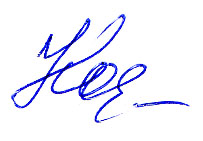 Председатель краевой                                                организации Профсоюза                                                                  Л.В.Косарынцева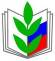 ПРОФСОЮЗ РАБОТНИКОВ НАРОДНОГО ОБРАЗОВАНИЯ И НАУКИ РОССИЙСКОЙ ФЕДЕРАЦИИ(ОБЩЕРОССИЙСКИЙ ПРОФСОЮЗ ОБРАЗОВАНИЯ)КРАСНОЯРСКАЯ ТЕРРИТОРИАЛЬНАЯ (КРАЕВАЯ) ОРГАНИЗАЦИЯПРЕЗИДИУМ ПОСТАНОВЛЕНИЕПРОФСОЮЗ РАБОТНИКОВ НАРОДНОГО ОБРАЗОВАНИЯ И НАУКИ РОССИЙСКОЙ ФЕДЕРАЦИИ(ОБЩЕРОССИЙСКИЙ ПРОФСОЮЗ ОБРАЗОВАНИЯ)КРАСНОЯРСКАЯ ТЕРРИТОРИАЛЬНАЯ (КРАЕВАЯ) ОРГАНИЗАЦИЯПРЕЗИДИУМ ПОСТАНОВЛЕНИЕПРОФСОЮЗ РАБОТНИКОВ НАРОДНОГО ОБРАЗОВАНИЯ И НАУКИ РОССИЙСКОЙ ФЕДЕРАЦИИ(ОБЩЕРОССИЙСКИЙ ПРОФСОЮЗ ОБРАЗОВАНИЯ)КРАСНОЯРСКАЯ ТЕРРИТОРИАЛЬНАЯ (КРАЕВАЯ) ОРГАНИЗАЦИЯПРЕЗИДИУМ ПОСТАНОВЛЕНИЕПРОФСОЮЗ РАБОТНИКОВ НАРОДНОГО ОБРАЗОВАНИЯ И НАУКИ РОССИЙСКОЙ ФЕДЕРАЦИИ(ОБЩЕРОССИЙСКИЙ ПРОФСОЮЗ ОБРАЗОВАНИЯ)КРАСНОЯРСКАЯ ТЕРРИТОРИАЛЬНАЯ (КРАЕВАЯ) ОРГАНИЗАЦИЯПРЕЗИДИУМ ПОСТАНОВЛЕНИЕПРОФСОЮЗ РАБОТНИКОВ НАРОДНОГО ОБРАЗОВАНИЯ И НАУКИ РОССИЙСКОЙ ФЕДЕРАЦИИ(ОБЩЕРОССИЙСКИЙ ПРОФСОЮЗ ОБРАЗОВАНИЯ)КРАСНОЯРСКАЯ ТЕРРИТОРИАЛЬНАЯ (КРАЕВАЯ) ОРГАНИЗАЦИЯПРЕЗИДИУМ ПОСТАНОВЛЕНИЕ
« 29» сентября 2015г.
г. Красноярск
г. Красноярск
г. Красноярск
№ 5-5